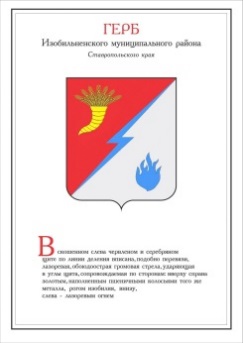 ПОСТАНОВЛЕНИЕПРЕДСЕДАТЕЛЯ ДУМы ИЗОБИЛЬНЕНСКОГО городского округа СТАВРОПОЛЬСКОГО КРАЯ26 апреля 2022 года                 г. Изобильный                                      №2О внесении изменений в Порядок осуществления закупок малого объема для обеспечения муниципальных нужд Думы Изобильненскогогородского округа Ставропольского края, утвержденный постановлением председателя Думы Изобильненского городского округа Ставропольского края от 22 апреля 2021 года №4В соответствии с частью 3 статьи 2 Федерального закона от 05 апреля 2013 года №44-ФЗ «О контрактной системе в сфере закупок товаров, работ, услуг для обеспечения государственных и муниципальных нужд», частью 5 статьи 28 Устава Изобильненского городского округа Ставропольского краяПОСТАНОВЛЯЮ:1. Внести в Порядок осуществления закупок малого объема для обеспечения муниципальных нужд Думы Изобильненского городского округа Ставропольского края, утвержденный постановлением председателя Думы Изобильненского городского округа Ставропольского края от 22 апреля 2021 года №4, следующие изменения:1.1. в абзаце втором пункта 1 цифры «10» заменить цифрами «50»; 1.2. в подпункте 1 пункта 2 слова «10 тысяч рублей и выше» заменить словами «от 50 тысяч рублей до 600 тысяч рублей».2. Настоящее постановление вступает в силу со дня его подписания и подлежит размещению на официальном сайте Думы Изобильненского городского округа Ставропольского края в информационно - телекоммуникационной сети «Интернет».А.М. Рогов